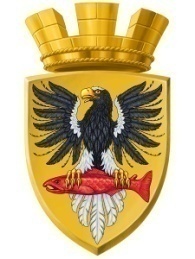                           Р О С С И Й С К А Я   Ф Е Д Е Р А Ц И ЯКАМЧАТСКИЙ КРАЙП О С Т А Н О В Л Е Н И ЕАДМИНИСТРАЦИИ ЕЛИЗОВСКОГО ГОРОДСКОГО ПОСЕЛЕНИЯот        03.  02.  2014					№  75-п             г. ЕлизовоРуководствуясь статьями 49, 55, 57, 63 Земельного кодекса Российской Федерации,  статьей 279 Гражданского кодекса Российской Федерации, пунктом «20» части 1 статьи 14 Федерального закона «Об общих принципах организации местного самоуправления в Российской Федерации» от 06.10.2003 № 131-ФЗ, пунктом «2» статьи 13 Федерального закона Российской Федерации «О государственной регистрации прав на недвижимое имущество и сделок с ним» от 21.07.1997 №122-ФЗ, постановлением Правительства Российской Федерации от 07.05.2003 № 262 «Об утверждении Правил возмещения собственникам земельных участков, землепользователям, землевладельцам и арендаторам земельных участков убытков, причиненных изъятием или временным занятием земельных участков, ограничением прав собственников земельных участков, землевладельцев, землепользователей и арендаторов земельных участков либо ухудшением качества земель в результате деятельности других лиц»,  согласно постановления  администрации Елизовского городского поселения от 04.05.2012 № 201-п «Об утверждении градостроительной документации по проекту планировки территории в районе автостанции Елизовского городского поселения», Устава Елизовского городского поселения,  а также в целях реализации муниципальной программы «Модернизация и развитие автомобильных дорог общего пользования местного значения Елизовского городского поселения на период 2013-2014 годы с прогнозом до 2020 года», утвержденной постановлением администрацииЕлизовского городского поселения от 25.07.2013 № 504-пПОСТАНОВЛЯЮ	1. Изъять для реконструкции транспортной развязки в районе  площади автостанции с парковкой автобусов   по ул. Ленина в г. Елизово  путем выкупа следующие земельные  участки: 	1.1. Земельный участок ориентировочной площадью 350кв.м, формируемого из части земельного участка с кадастровым номером 41:05:0101001:558. Местоположение земельного участка: участок находится примерно в 20м по направлению на юг от ориентира жилой дом, расположенного за пределами участка, адрес ориентира: край Камчатский, р-н Елизовский, г. Елизово, ул. Ленина, дом 4. Категория земель – земли населенных пунктов. 	1.2. Земельный участок ориентировочной площадью 700кв.м, формируемого из части земельного участка с кадастровым номером 41:05:0101001:831. Местоположение земельного участка: край Камчатский, р-н Елизовский, г. Елизово, ул. Рябикова, на земельном участке расположено здание автостанции, адрес: край Камчатский, р-н Елизовский, г. Елизово, ул. Рябикова, дом 1А. Категория земель - земли населенных пунктов.	1.3. Земельный участок площадью 1786кв.м с кадастровым номером 41:05:0101001:132. Местоположение земельного участка: край Камчатский, р-н Елизовский, г. Елизово, ул. Ленина,5. Категория земель - земли населенных пунктов.	1.4. Земельный участок площадью 1401кв.м с кадастровым номером 41:05:0101001:130. Местоположение земельного участка: край Камчатский, р-н Елизовский, г. Елизово, ул. Ленина,3. Категория земель - земли населенных пунктов.	2. Изъять для строительства станции очистки сточных вод  путем выкупа следующие земельные  участки: 2.1. Земельный участок площадью 1267кв.м с кадастровым номером 41:05:0101001:131 местоположением: край Камчатский, р-н Елизовский, г. Елизово, ул. Ленина,4;2.2. Земельный участок площадью 1301кв.м с кадастровым номером 41:05:0101001:114 местоположением: край Камчатский, р-н Елизовский, г. Елизово, ул. Береговая, д.3;2.3. Земельный участок площадью 1060кв.м с кадастровым номером 41:05:0101001:587. Местоположение участка установлено относительно ориентира, расположенного в граница участка. Ориентир жилой дом. Почтовый адрес ориентира: край Камчатский, р-н Елизовский, г. Елизово, ул. Ленина, д. 2.3. Оценочную стоимость, указанных в п.п.1-2 настоящего постановления земельных участков и расположенных на них объектов недвижимости,  в том числе с учетом упущенной выгоды,  учесть в  сводном сметном расчете проектной  документации «Реконструкция транспортной развязки: площадь автостанции с парковкой автобусов  в г. Елизово».  	4. Направить данное постановление в филиал ФГБУ «ФКП Росреестра» по Камчатскому краю для внесения в государственный кадастр недвижимости сведений по ограничению (обременению) прав  на земельные участки, указанные в п.п.1-2 настоящего постановления, и уведомления правообладателей объектов недвижимости. 	5. Управлению делами администрации Елизовского городского поселения (Назаренко Т.С.) опубликовать настоящее постановление в официальном бюллетене «Мой город» и разместить на сайте администрации в сети «Интернет».6. Настоящее постановление вступает в силу после его официального опубликования.7. Контроль за реализацией настоящего постановления возложить на заместителя Главы администрации  Елизовского городского поселения Авдошенко В.И. Глава Администрации Елизовского городского поселения                                                                  Л.Н. ШеметоваОб изъятии для муниципальных нужд земельных участков для реконструкции транспортной развязки: площадь автостанции с парковкой автобусов  в г. Елизово  